CP7-8 Revision Mat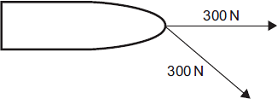 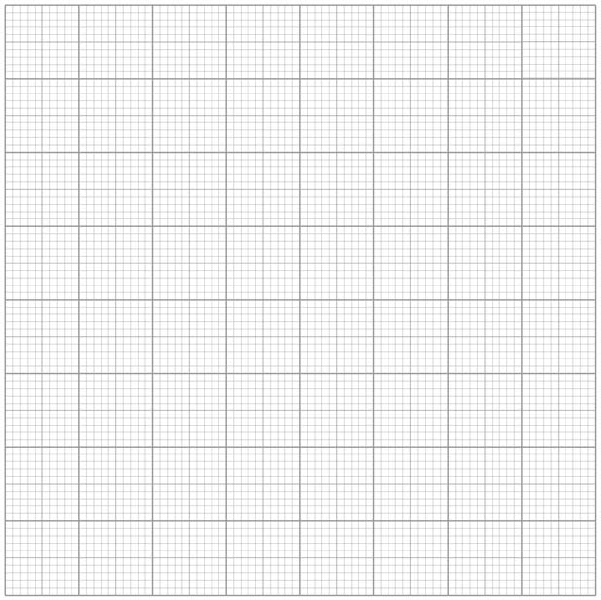 